                           РОССИЙСКАЯ ФЕДЕРАЦИЯ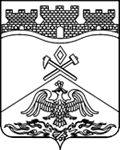                  РОСТОВСКАЯ ОБЛАСТЬ          муниципальное бюджетное общеобразовательное учреждение           г. Шахты Ростовской области          «Средняя общеобразовательная школа №14            имени Героя Советского Союза И.К. Мирошникова»      (МБОУ СОШ №14 г.Шахты)346519, г. Шахты Ростовской области, ул.Пограничная, 47-в, тел: (86362) 2 75 67, e-mail: school14@shakhty-edu.ruУЧЕБНЫЙ ПЛАН5-9 классов (ФГОС ООО)на 2021-2022 учебный год (выдержка из основной образовательной программы начального общего образования МБОУ СОШ №14 г.Шахты, принятой решением педагогического совета МБОУ СОШ №14 г.Шахты (протокол №1 от 30.08.2021), утвержденной приказом от 31.08.2021 №83)г. Шахты2021Основная образовательная программа основного общего образования (далее – ООП ООО) МБОУ СОШ №14 г.Шахты (далее – ОО) реализуется через учебный план 5-9 классов (далее – УП ООО), план внеурочной деятельности.  УП ООО составлен на основе учебного плана основного общего образования с учетом примерной основной образовательной программы основного общего образования (далее – ПООП ООО) в соответствии с федеральным государственным образовательным стандартом основного общего образования (далее – ФГОС ООО) и: отражает организационно-педагогические условия, необходимые для достижения результатов освоения ООП ООО в соответствии с ФГОС ООО; фиксирует максимальный объем аудиторной нагрузки обучающихся, состав и структуру предметных областей; отражает и конкретизирует основные показатели примерного учебного плана ПООП ООО (перечень учебных предметов, недельное распределение учебного времени, отводимого на освоение содержания образования по классам, учебным предметам, максимально допустимую недельную нагрузку обучающихся).УП ООО разработан на основе следующих нормативных документов:Федеральный закон «Об образовании» от 29.12.2012 №273 «Об образовании в Российской Федерации»,Областной закон «Об образовании в Ростовской области» от 14.11.2013 №26-ЗС (в ред. областных законов от 24.04.2015 №362-ЗС, от 06.05.2016 №527-ЗС, от 07.11.2016 №660-ЗС, от 29.12.2016 №936-ЗС, от 07.11.2018 №36-ЗС, от 05.12.2018 №59-ЗС),Федеральный государственный образовательный стандарт основного общего образования, утвержденный приказом Минобрнауки России от 17.12.2010 №1897 «Об утверждении и введении в действие федерального государственного образовательного стандарта основного общего образования» (в ред. приказов от 29.12.2014 №1644, от 31.12.2015 №1577),приказ Минобрнауки России от 30.08.2013 №1015 «Об утверждении Порядка организации и осуществления образовательной деятельности по основным общеобразовательным программам – образовательным программам начального общего, основного общего и среднего общего образования» (в ред. от 13.12.2013, 28.05.2014, 17.07.2015, 01.03.2019),федеральный перечень учебников, рекомендуемых в использованию при реализации имеющих государственную аккредитацию образовательных программ начального общего, основного общего, среднего общего образования, утвержденный приказом Минобрнауки России от 31.03.2014 №253, с изменениями, утвержденными приказами от 08.06.2015 №576, от 28.12.2015 №1529, от 26.01.2016 №38, от 21.04.2016 №459, от 29.12.2016 №1677, от 08.06.2017 №535, от 20.06.2017 №581, от 05.07.2017 №629,федеральный перечень учебников, рекомендуемых в использованию при реализации имеющих государственную аккредитацию образовательных программ начального общего, основного общего, среднего общего образования, утвержденный приказом Минпросвещения России от 28.12.2018 №345,письмо Минобразования России  от 31.10.2003 № 13-51-263/123 «Об оценивании и аттестации учащихся, отнесенных по состоянию  здоровья к специальной медицинской группе для занятий физической культурой»,письмо Минобрнауки России от 08.10.2010 №ИК-1494/19 «О введении третьего часа физической культуры»,письмо Департамента общего образования Минобрнауки России от 12.05.2011 №03-296 «Об организации внеурочной деятельности при введении федерального государственного образовательного стандарта общего образования»,письмо Минобрнауки России от 25.05.2015 № 08-761 «Об изучении предметных областей: «Основы религиозных культур и светской этики» и «Основы духовно-нравственной культуры народов России»,Постановления Главного государственного санитарного врача Российской Федерации от 28 сентября 2020 года №28. «Об утверждении санитарных правил СП 2.4.3648-20 "Санитарно-эпидемиологические требования к организациям воспитания и обучения, отдыха и оздоровления детей и молодежи";письмо министерства общего и профессионального образования Ростовской области от 31.05.2020 №24-4.1-7171 о направлении рекомендаций по составлению УП на 2021-2022 учебный год,Устава МБОУ СОШ №14 г.Шахты,ООП ООО МБОУ СОШ №14 г.Шахты. УП ООО:фиксирует максимальный объём учебной нагрузки обучающихся, состав учебных предметов ФГОС ООО,обеспечивает использование части, формируемой участниками образовательных отношений, в соответствии с интересами и потребностями обучающихся, способствуя реализации идеи развития личности, обеспечивая условия для самовыражения и самоопределения обучающихся,распределяет учебное время, отводимое на освоение содержания образования по классам и учебным предметам, и определяет общие рамки принимаемых решений при разработке содержания образования,определяет перечень, трудоемкость, последовательность и распределение по годам обучения учебных предметов, обязательных для изучения на уровне основного общего образования, по которым проводится оценивание текущей успеваемости и промежуточной  аттестации обучающихся.Количество учебных занятий за 5 учебных лет составляет 5322 часа, что соответствует требованиям п. 18.3.1 ФГОС ООО, утвержденного приказом Минобрнауки России от 17.12.2010 №1897, и требованиям, установленным примерным учебным планом ПООП ООО:УП ООО состоит из двух частей – обязательной части и части, формируемой участниками образовательных отношений. Обязательная часть учебного плана определяет состав учебных предметов обязательных предметных областей и учебное время, отводимое на их изучение по классам (годам) обучения, и отражает содержание образования, которое обеспечивает достижение важнейших целей современного основного общего образования:  достижение выпускниками планируемых результатов: знаний, умений, навыков, компетенций и компетентностей, определяемых личностными, семейными, общественными, государственными потребностями и возможностями обучающегося среднего школьного возраста, индивидуальными особенностями его развития и состояния здоровья; становление и развитие личности обучающегося в ее самобытности, уникальности, неповторимости;обеспечение преемственности начального общего, основного общего, среднего общего образования;обеспечение доступности получения качественного основного общего образования, достижение планируемых результатов освоения основной образовательной программы основного общего образования всеми обучающимися, в том числе детьми-инвалидами и детьми с ОВЗ;установление требований к воспитанию и социализации обучающихся как части образовательной программы и соответствующему усилению воспитательного потенциала школы, обеспечению индивидуализированного психолого-педагогического сопровождения каждого обучающегося, формированию образовательного базиса, основанного не только на знаниях, но и на соответствующем культурном уровне развития личности, созданию необходимых условий для ее самореализации;обеспечение эффективного сочетания урочных и внеурочных форм организации учебных занятий, взаимодействия всех участников образовательных отношений;взаимодействие образовательной организации при реализации основной образовательной программы с социальными партнерами;выявление и развитие способностей обучающихся, в том числе детей, проявивших выдающиеся способности, детей с ОВЗ и инвалидов, их интересов через систему клубов, секций, студий и кружков, общественно полезную деятельность, в том числе с использованием возможностей образовательных организаций дополнительного образования;организацию интеллектуальных и творческих соревнований, научно-технического творчества, проектной и учебно-исследовательской деятельности;включение обучающихся в процессы познания и преобразования внешкольной социальной среды для приобретения опыта реального управления и действия;социальное и учебно-исследовательское проектирование, профессиональная ориентация обучающихся при поддержке педагогов, психологов, сотрудничество с базовыми предприятиями, учреждениями профессионального образования, центрами профессиональной работы;сохранение и укрепление физического, психологического и социального здоровья обучающихся, обеспечение их безопасности. В УП ООО входят следующие обязательные предметные области и учебные предметы:  Предметная область «Русский язык и литература» включает обязательные учебные предметы «Русский язык» и «Литература».Предметная область «Родной язык и родная литература» включает обязательные учебные предметы «Родной язык» и «Родная литература». Для реализации требований ФГОС ООО к результатам освоения ООП ООО по указанным учебным предметам из части, формируемой участниками образовательных отношений, выделено по 1 часу в неделю в 9 классе на каждый предмет (в связи с тем, что обучающиеся 9 классов завершают уровень основного общего образования и необходимо обеспечить выполнение ООП ООО по предметной области «Родной язык и родная литература» в полном объеме). Предметная область «Иностранные языки» включает обязательный учебный предмет «Английский язык».В предметную область «Математика и информатика» включены обязательные учебные предметы «Математика» (5-6 классы), «Алгебра» (7-8 классы) и «Геометрия» (7-8 классы), «Информатика» (7-8 классы).Предметная область «Общественно-научные предметы» состоит из обязательных учебных предметов «История России. Всеобщая история» (5-9 классы), «Обществознание» (6-9 классы), «География» (5-9 классы). С целью сохранения преемственности предметной области «Обществознание и естествознание» на уровне начального общего образования и предметной области «Общественно-научные предметы» на уровне основного общего образования в 5 классах изучается учебный предмет «Обществознание» за счет части, формируемой участниками образовательных отношений (1 час в неделю). Предметная область «ОДНКНР» состоит из учебного предмета «ОДНКНР» (1 час в неделю в 5-9х классах).В предметную область «Естественно-научные предметы» включены обязательные учебные предметы «Физика» (7-8 классы), «Химия» (8 классы), «Биология» (5-8 классы).В предметную область «Искусство» входят обязательные учебные предметы «Музыка» (5-8 классы) и «Изобразительное искусство» (5-7 классы).Предметная область «Технология» включает обязательный учебный предмет «Технология» (5-9 классы), изучение которого построено по модульному принципу с учетом возможностей образовательной организации. Обязательный минимум содержания основных образовательных программ учебного предмета «Технология» изучается в рамках следующих направлений: «Индустриальные технологии» и «Технологии ведения дома». Количество часов, отведенных на изучение модулей и (или) тем, определяется рабочей программой учителя.Предметная область «Физическая культура и основы безопасности жизнедеятельности» представлена обязательными учебными предметами «Физическая культура» (5-9 классы) и «Основы безопасности жизнедеятельности» (8-9 классы). Обязательный учебный предмет «Физическая культура» изучается в объеме 2-х часов в неделю. В соответствии с СанПиН 2.4.3648-20 в объеме общей недельной нагрузки для удовлетворения биологической потребности в движении независимо от возраста обучающихся предусмотрен 3-й час занятий физической культурой во внеурочной форме. Обязательный учебный предмет «Основы безопасности жизнедеятельности» изучается в 8-9 классах (1 час в неделю). Отдельные темы, связанные с изучением данного предмета, включены в состав учебных предметов «Физическая культура», «Технология», «Обществознание», «География», «Биология», «Физика» в 5-7 классах.  Часть УП ООО (10 часов в неделю в 5-9 классах), формируемая участниками образовательных отношений, определяет время, отводимое на изучение содержания образования, обеспечивающего реализацию интересов и потребностей обучающихся, их родителей (законных представителей), педагогического коллектива образовательной организации.Часть УП ООО, формируемая участниками образовательных отношений, в 2021-2022 учебном году используется для увеличения количества учебных часов на изучение отдельных учебных предметов обязательной части УП ООО и обеспечение преподавания обязательных учебных предметов «Родной язык» и «Родная литература»:по 1 часу в неделю на изучение обязательных учебных предметов «Родной язык», «Родная литература» в 9 классах; 1 час в неделю на изучение учебного предмета «Обществознание» в 5 классах; 1 час в неделю на изучение обязательного учебного предмета «Биология» в 7 классах. При проведении занятий по иностранному языку (5-9 классы), технологии (5-9 классы), информатике (7-9 классы) осуществляется деление классов на две группы с учетом норм по предельно допустимой наполняемости групп. Максимально допустимая недельная нагрузка в 5 классах составляет 28 часов в неделю, в 6 классах – 29 часов в неделю, в 7 классах – 31 час в неделю, в 8 классах – 32 часа в неделю, в 9 классах – 33 часа в неделю, что соответствует требованиям СанПиН 2.4.3648-20. Пределы времени, требуемого для выполнения домашних заданий, установлены п. 10.30.СанПиН 2.4.3648-20: в 5 классах – 2 ч., в 6-8 классах – 2,5 ч., в 9 классах – до 3,5 ч.При составлении УП ООО учитывались результаты учебной деятельности, имеющееся кадровое, методическое обеспечение, материально-техническая база ОО, социальный заказ обучающихся и их родителей (законных представителей).Учебный план дает возможность расширить содержание основного общего образования, отвечает запросам социума микрорайона образовательной организации, соответствует образовательным потребностям обучающихся и их родителей (законных представителей), способствует повышению качества образовательной подготовки и создает необходимые условия развития творческих способностей обучающихся.При реализации УП ООО в 5-9 классах используются учебники, включенные в: федеральный перечень учебников, рекомендуемых в использованию при реализации имеющих государственную аккредитацию образовательных программ начального общего, основного общего, среднего общего образования, утвержденный приказом Минпросвещения России от 28.12.2018 №345, федеральный перечень учебников, рекомендованных (допущенных) к использованию в образовательном процессе в образовательных учреждениях, реализующих образовательные программы общего образования и имеющих государственную аккредитацию, утвержденный приказом Минобрнауки России от 31.03.2014 №253 (с изменениями, утвержденными приказами от 08.06.2015 №576, от 28.12.2015 №1529, от 26.01.2016 №38, от 21.04.2016 №459, от 29.12.2016 №1677, от 08.06.2017 №535, от 20.06.2017 №581, от 05.07.2017 №629).Освоение ООП ООО сопровождается текущим контролем успеваемости и промежуточной аттестацией обучающихся в соответствии с Положением о проведении промежуточной аттестации и осуществлении текущего контроля их успеваемости (принято решением педагогического совета (протокол №1) от 30.08.2016, утверждено приказом от 01.09.2016 №90) и календарным учебным графиком на 2021-2022 учебный год.Промежуточная аттестация обучающихся в ОО проводится:в форме аттестационной работы – учителем-предметником в соответствии с рабочей программой по контрольно-измерительным материалам, являющимся частью рабочей программы;в форме экзамена – аттестационной комиссией в количестве не менее трех человек, включающей представителя администрации ОО, учителя-предметника данного класса и ассистента из числа педагогов того же цикла/предметной области, утвержденной приказом руководителя ОО в соответствии с расписанием, утвержденным руководителем ОО за 30 рабочих дней до ее проведения, по контрольно-измерительным материалам, прошедшим экспертизу в установленном порядке и утвержденным приказом руководителя с соблюдением режима конфиденциальности.Аттестационная работа, экзамен могут проводиться в форме:комплексной контрольной работы;итоговой контрольной работы;письменных и устных экзаменов;тестирования;защиты индивидуального/группового проекта;иных формах, определяемых ООП и (или) ИУП.Обучающиеся с ограниченными возможностями здоровья (далее – ОВЗ), обучающиеся по адаптированной основной общеобразовательной программе (далее – АООП) в соответствии с состоянием здоровья имеют право проходить промежуточную аттестацию в иных формах или быть освобожденными от прохождения промежуточной аттестации решением педагогического совета.Перечень учебных предметов, курсов, дисциплин (модулей), выносимых на промежуточную аттестацию в форме экзамена, и форма проведения экзаменов определяются педагогическим советом ОО и утверждаются приказом директора ОО не позднее чем за 2 месяца до начала промежуточной аттестации.Тем же решением педагогического совета ОО согласуется (приказом директора ОО утверждается) перечень экзаменов по учебным предметам, курсам, дисциплинам (модулям),  выбранным обучающимися для сдачи экзаменов:1 экзамен по выбору в 7-8 классах.Количество учебных предметов, курсов, дисциплин (модулей), выносимых на промежуточную аттестацию в форме экзамена, не может быть:больше 2-х в 5-6 классах (обязательные экзамены), больше 3-х в 7-8 классах (2 обязательных экзамена, 1 экзамен по выбору обучающихся).Годовой учебный план МБОУ СОШ №14 г.Шахты на 2021-2022 учебный годна уровне основного общего образования (5-9 классы) в рамках ФГОС ООО (5-дневная учебная неделя)Недельный учебный план МБОУ СОШ №14 г.Шахты на 2021-2022 учебный годна уровне основного общего образования (5-9 классы) в рамках ФГОС ООО (5-дневная учебная неделя)РАССМОТРЕНОПротокол №1 заседания педагогического совета от 30 августа 2021г«УТВЕРЖДАЮ»Директор МБОУ СОШ №14 г.Шахты_______________Л.В.КучукПриказ от 31.08.2021г. №83Класс 56789Количество учебных недель3535353534Максимально допустимая аудиторная недельная нагрузка (в академических часах)2829313233Объем учебных часов за год9801015108511201122Обязательные предметные областиУчебные предметыРусский язык и литератураРусский языкРусский язык и литератураЛитератураРодной язык и родная литератураРодной языкРодной язык и родная литератураРодная литератураИностранные языкиАнглийский языкМатематика и информатикаМатематика Математика и информатикаАлгебраМатематика и информатикаГеометрияМатематика и информатикаИнформатикаОбщественно-научные предметы История России.Всеобщая историяОбщественно-научные предметы ОбществознаниеОбщественно-научные предметы ГеографияОДНКНРОДНКНРЕстественно-научные предметыФизикаЕстественно-научные предметыХимияЕстественно-научные предметыБиологияИскусствоМузыкаИскусствоИзобразительное искусствоТехнология Технология Физическая культура и ОБЖФизическая культураФизическая культура и ОБЖОсновы безопасности жизнедеятельностиПредметные областиУчебные предметыКоличество часов в неделю в классеКоличество часов в неделю в классеКоличество часов в неделю в классеКоличество часов в неделю в классеКоличество часов в неделю в классеВсегоПредметные областиУчебные предметы56789ВсегоРодной язык и родная литератураРодной язык----11Родной язык и родная литератураРодная литература ----11Общественно-научные предметыОбществознание 1----1Естественно-научные предметыБиология --1--1ИтогоИтого1-1-24Предметные областиУчебные предметыКоличество часов в неделюв классеКоличество часов в неделюв классеКоличество часов в неделюв классеКоличество часов в неделюв классеКоличество часов в неделюв классеВсегоПредметные областиУчебные предметы56789ВсегоОбязательная частьОбязательная частьОбязательная частьОбязательная частьОбязательная частьОбязательная частьОбязательная частьОбязательная частьРусский язык и литератураРусский язык175210140105102732Русский язык и литератураЛитература1051057070102452Родной язык и родная литератураРодной язык----3434Родной язык и родная литератураРодная литература ----3434Иностранные языкиАнглийский язык105105105105102522Математика и информатикаМатематика 175175---350Математика и информатикаАлгебра--105105102312Математика и информатикаГеометрия--707068208Математика и информатикаИнформатика--353534104Общественно-научные предметы История России.Всеобщая история7070707068348Общественно-научные предметы Обществознание-35353534139Общественно-научные предметы География3535707068278ОДНКНРОДНКНР35353535-140Естественно-научные предметыФизика--7070102242Естественно-научные предметыХимия---7068138Естественно-научные предметыБиология3535357068243ИскусствоМузыка35353535-140ИскусствоИзобразительное искусство353535--105Технология Технология 7070707034314Физическая культура и ОБЖФизическая культура7070707068348Физическая культура и ОБЖОсновы безопасности жизнедеятельности---353469ИтогоИтого94510151050112011225272Часть, формируемая участниками образовательных отношенийЧасть, формируемая участниками образовательных отношенийЧасть, формируемая участниками образовательных отношенийЧасть, формируемая участниками образовательных отношенийЧасть, формируемая участниками образовательных отношенийЧасть, формируемая участниками образовательных отношенийЧасть, формируемая участниками образовательных отношенийЧасть, формируемая участниками образовательных отношенийОбщественно-научные предметыОбществознание 35----35Естественно-научные предметыБиология --35--35ИтогоИтого35-35--70Объем учебных часов за годОбъем учебных часов за год98010151085112011225322Предметные областиУчебные предметыКоличество часов в неделюв классеКоличество часов в неделюв классеКоличество часов в неделюв классеКоличество часов в неделюв классеКоличество часов в неделюв классеВсегоПредметные областиУчебные предметы56789ВсегоОбязательная частьОбязательная частьОбязательная частьОбязательная частьОбязательная частьОбязательная частьОбязательная частьОбязательная частьРусский язык и литератураРусский язык5643321Русский язык и литератураЛитература3322313Родной язык и родная литератураРодной язык----11Родной язык и родная литератураРодная литература----11Иностранные языкиАнглийский язык3333315Математика и информатикаМатематика 55---10Математика и информатикаАлгебра--3339Математика и информатикаГеометрия--2226Математика и информатикаИнформатика--1113Общественно-научные предметы История России.Всеобщая история2222210Общественно-научные предметы Обществознание-11114Общественно-научные предметы География112228Естественно-научные предметыФизика--2237Естественно-научные предметыХимия---224Естественно-научные предметыБиология111227ОДНКНРОДНКНР1111-4ИскусствоМузыка1111-4ИскусствоИзобразительное искусство111--3Технология Технология 222219Физическая культура и ОБЖФизическая культура2222210Физическая культура и ОБЖОсновы безопасности жизнедеятельности---112ИтогоИтого2729303233151Часть, формируемая участниками образовательных отношенийЧасть, формируемая участниками образовательных отношенийЧасть, формируемая участниками образовательных отношенийЧасть, формируемая участниками образовательных отношенийЧасть, формируемая участниками образовательных отношенийЧасть, формируемая участниками образовательных отношенийЧасть, формируемая участниками образовательных отношенийЧасть, формируемая участниками образовательных отношенийОбщественно-научные предметыОбществознание 1----1Естественно-научные предметыБиология --1--1ИтогоИтого1-1--2Аудиторная недельная нагрузка Аудиторная недельная нагрузка 2829313233153